“LITERARY TALKS”Department of Journalism and Mass Communication of St. Albert’s college (Autonomous), Ernakulum conducted a vibrant interactive activity – “Literary Talks” – to commemorate World Book Day on 23rd April, 2021. Loaning the words of Thomas Wharton – “An hour spend reading is an hour stolen from paradise” – the students indulged in sharing information on their favourite book.   It was co-ordinated by Asst. Prof. Minna Ann Andrews, from the Department of Journalism and Mass Communication along with student coordinator, Aiswarya Santhosh (I BA Eng. Triple Main). The session commenced at 5 PM with a silent prayer followed by a welcome speech and an introduction to the concept by Asst. Prof. Nikitha Shaji Thomas.  The event began with a quiz session, where each student had prepared a question to identify a book with a small description given and subsequent clues. The participant who answered the most questions correctly was given a certificate and a prize. The event went on to have personal accounts from the students on how the respective books they had selected became their favourites. The session extended up to 6:30 PM and the vote of thanks was delivered by Aiswarya Santhosh (I BA English Triple Main).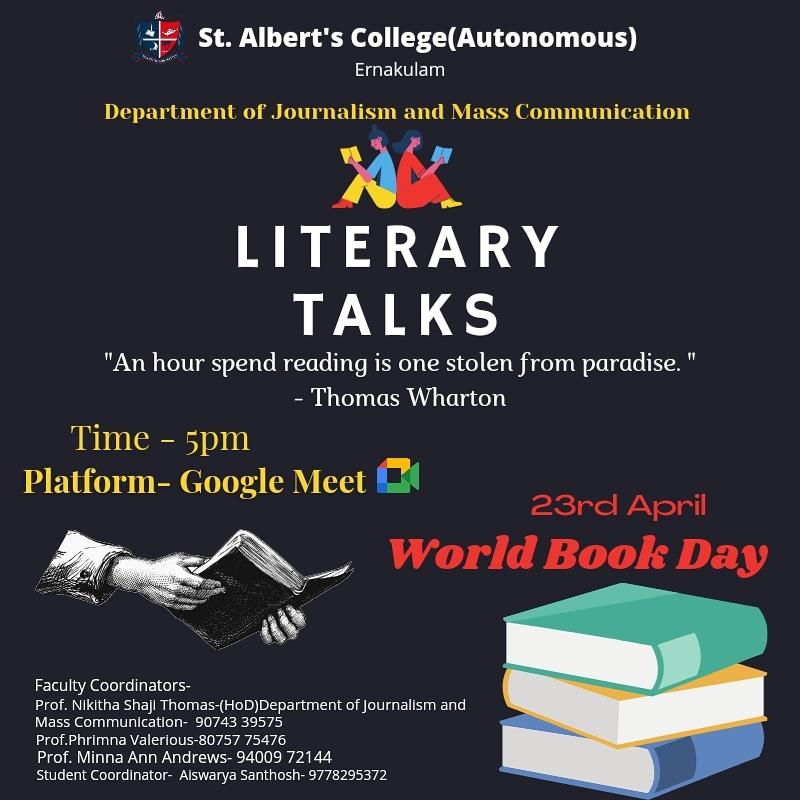 